               ASSOCIATION DES ASSISTANTES MATERNELLES               DE LA CHARENTE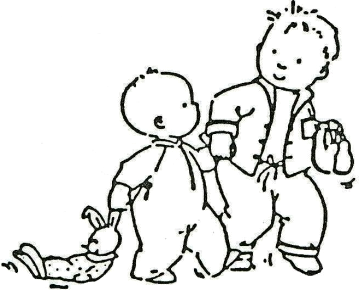 ACTIVITÉS 2019 16 janvier : Assemblée Générale “de Pirouette” 17 janvier : Présentation de la carte CEZAM par un commercial25 janvier: Conseil d’Administration 05 Février : Assemblée Générale «Les petits poucets»11 Février: Conseil d’Administration 05 Mars : Assemblée Générale «Le jardin à malices»7 mars : MUTUELLE 403 – réunion avec Mme Estelle Banos “pôle relation clientèle”12 mars : Réunion au RAM de Chasseneuil sur les congés payés 12 Mars : Assemblée Générale «Patachou»29 mars: Assemblée Générale de notre association suivie d’un CA4 Avril : Assemblée générale de Bambino-----------------------------------------------------------------------------------------------------------------RAPPORT D’ORIENTATION26 Juin : Atelier sur la mensualisation à Javrezac avec la coopération de l’association de Nounou Eveil qui nous prête gracieusement ses locaux 29 Juin : Sortie familiale à la vallée des singes En Juin : Réunion avec la collaboration des impôts sur le paiement à la source 